1.6 Solving Investment Portfolio ProblemsBy the end of the lesson you will be able to:Determining total future value of a portfolioA portfolio is one or more investments held by an individual investor or by a financial organization.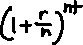 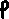 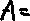 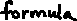 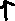 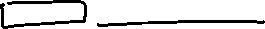 A portfolio can be built from different types of investments, single payment investments and investments involving regular payments.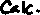 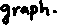 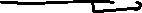 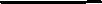 Investments that involve greater principal amounts/greater regular payment amounts or are locked in for a longer term generally have higher interest rates.  At any time, you can solve for the total value of a portfolio by solving for the future value of each the investments and adding them together.  Example 1James started a portfolio 15 years ago.He invested $3000 in a GIC (Guaranteed Investment Certificate) that earns 3.2%, compounded annually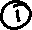 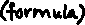 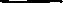 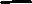 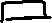 He also bought a $1000 CSB (Canada Saving Bond) at the end of each year which earned 5.2% interested, compounded annually.  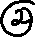 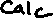 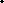 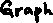 What is James’ portfolio’s current value?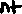 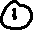 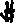 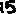 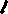 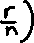 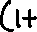 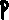 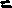 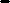 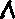 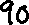 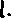 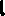 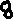 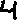 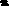 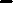 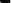 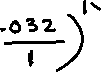 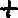 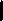 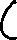 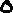 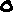 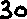 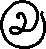 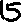 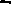 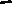 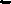 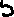 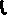 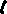 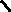 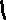 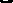 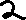 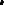 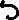 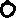 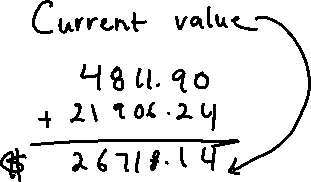 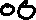 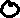 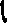 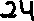 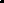 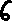 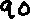 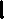 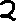 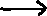 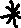 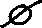 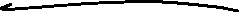 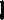 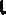 Example 2Phyllis started to build an investment portfolio for her retirement.She purchased a $500 CSB (Canada Savings Bond) at the end of each year for 10 years.  The first five CSBs earned a fixed rate of 4.2% compounded annually.  The next 5 CSBs earned a fixed rate of 4.6% compounded annually.Three years ago, she purchased a $4000 GIC that earned 6%, compounded monthly.What is Phyllis’ portfolio’s current value?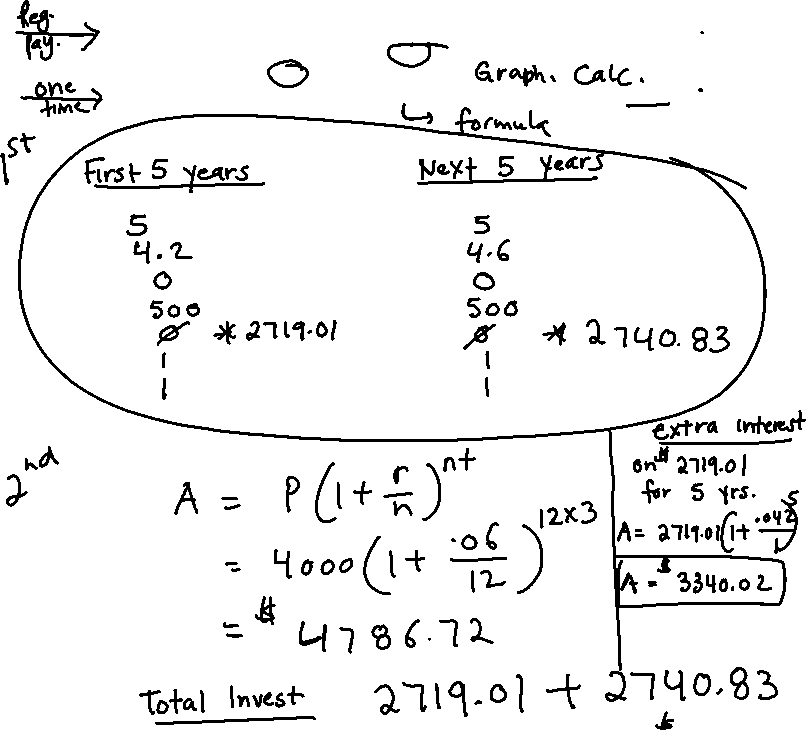 Practice: 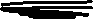 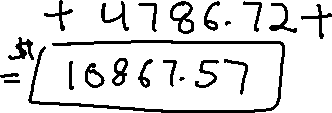 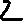 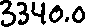 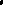 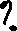 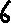 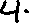 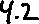 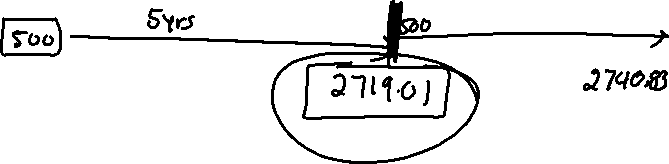 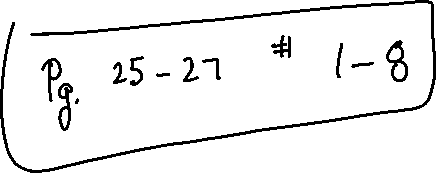 